Parlament České republikyPOSLANECKÁ SNĚMOVNA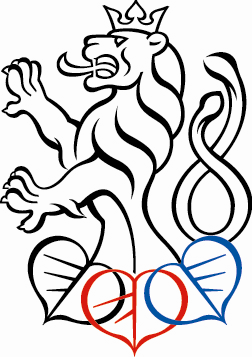 20249. volební obdobíPOZVÁNKAna 9. schůzi podvýboru pro letectví a vesmírný programkterá se koná dne 26. ledna 2024 

(schůze podvýboru je podle § 44 odst. 3 zákona č. 90/1995 Sb. 
o jednacím řádu Poslanecké sněmovny 
NEVEŘEJNÁ)
VÝJEZDNÍ ZASEDÁNÍ
Středisko Řízení letového provozu ČR, s.p. Navigační 787, Jeneč u PrahyNÁVRH POŘADU 
14:00 - 16:00 hodin:	
Slavnostní předávání ocenění nejlepším sportovcům LAA ČR a SMČR za r. 2023V Praze dne 25. ledna 2024                                                   Karel  S l á d e č e k  v.r.
	 předseda podvýboru